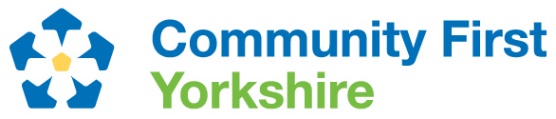 NORTH YORKSHIREYOUNG PEOPLE’S PROVIDERS AND PARTNERS MEETINGThursday 4 February 2021, 2pm-4pmMeeting Zoom details sent separatelyAgendaAttached for information: NYCC Family Newsletter latest issueFuture meeting dates: Wednesday 14 April 2-4pm, Thursday 1 July 2-4pmMeeting Chair: Caroline O’Neill, Head of Policy and Partnerships, Community First caroline.oneill@communityfirstyorkshire.org.uk Welcome and IntroductionsCaroline O‘NeillHead of Policy and Partnerships, Community First YorkshireNorth Yorkshire CCG Whole Pathway Commissioning Group for mental health services – update and discussion of mental health issues facing young people and support needs, what is working well and less well, challenges for service providersLorna Galdas,Senior Commissioning Officer, North Yorkshire Children and Young People Commissioning team, NHS North Yorkshire CCGNYCC Childhood Futures Project – priorities and feedback from the recent early years’ consultationSimone Wilkinson, Practice and Development Manager, North Yorkshire County Council Young People and tackling loneliness - Community First Yorkshire update on the campaign and forward plan - AttachmentColleen Allwood,The Loneliness Campaign North Yorkshire, Project Development Officer, Community First YorkshireNY Safeguarding Children Partnership https://www.safeguardingchildren.co.uk/Representation – vacancy Practice Development sub-groupSafeguarding Audit report questionnaire Being Young in North Yorkshire Strategy update and action plan template – AttachmentHidden Harm agenda Note: NYSCP e-bulletin to sign up tohttps://www.safeguardingchildren.co.uk/professionals/nyscp-e-bulletin/ NYSCP website https://www.safeguardingchildren.co.uk/ Caroline O’NeillDavid Sharp, CE North Yorkshire Youth, Caroline O’NeillCaroline O’NeillHaydn Rees-Jones, Children and Young People Services, NYCCCovid19 and impact on services and beneficiariesAllTORs- with formal link to NYSCP.  Draft attachedCaroline O’NeillWork plan 2021/22 – topics to come from the Children’s plan being drafted. Suggested areas to focus on:mental health, physical health, volunteering, careers information, intergenerational activitiesCaroline O’NeillChange of timetable TBA for four meetings 2021, coordinating with NYSCP cycle of meetingsCaroline O’NeillAOB